1.-5. 1. 2024   ZAJTRKDOP. MALICAKOSILOPonedeljek,     NOVOLETNI PRAZNIKI     NOVOLETNI PRAZNIKI     NOVOLETNI PRAZNIKI Torek,     NOVOLETNI PRAZNIKI     NOVOLETNI PRAZNIKI     NOVOLETNI PRAZNIKI Sreda,.Polbel kruh, kisla smetana mleko, korenjePirina žemlja, rezine puranjih prsi, kumarice, sadni čaj, mandarina (G)Enolončnica z zelenjavo, ajdovo kašo, stročnicami, rižev narastek, kompot(G;L)Cetrtek,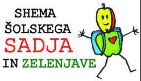 Graham kruh, vmešana jajčka s peteršiljem in drobnjakom, planinski čaj z limonoJogurt , polnozrnata štručka, (G;L)KiviZel.juha, ribji polpeti, pire krompir, rdeča pesa(R;L)Petek,rezina kruha, otroška salama, čaj, zelenjavni dodatek,paprika(g, )Mlećni zdrob s posipom(cimet, čokolada) (L,G)banane(grahova juha)ražnjiči, pečen krompir, zelena solata s krompirjem in fižolom(G;J)8.1.- 12. 1.2024   ZAJTRKDOP. MALICAKOSILOPonedeljek, kruh, pašteta, sadni čaj, korenčkove palčke(g; )Kefir, kruh Jabolka-rezineZelenjavna juha s korenjem, cvetačo, krompirjem , stročnicami, češpljevi cmoki, kompotTorek, črn kruh, maslo, med, bela kava, slive(g)buhtelj, mleko grozdje(juha z zakuho) Testenine s koščki puranjega mesa in zelenjave, zelena solata s krompirjemSreda,skuta s sadjem, kruh(l, g)Ajdov kruh, topljeni sir, zeliščni čaj z limono banana(juha z zakuho) Rižota z grahom in korenjem in koščki  sv. mesa, endivija s krompirjemCetrtek,rezina kruha, kuhan pršut, čaj, zelenjavni dodatek(g, )Makovec, kakav Suhe figeČufti, pire, solataPetek,banana, ovsen kruh, pečeno jajce, kisla kumarica(g, j)žemlja, poli salama. kumara, čaj z limono kivi(piščančja juha z rezanci)  piščančji zrezki v smetanovi omaki, pražen krompir, zeljna solata (G;L;J)15.-19.1.   ZAJTRKDOP. MALICAKOSILOPonedeljek, Mešan ržen kruh, zeliščni namaz, sveža paprika, bela kavaPirin kruh, tunin namaz , zeliščni čaj (G;R;L)grozdjeJečmenova enolončnica s fižolom in krompirjem, štruklji s skuto, čežana(G;L;J)Torek, Jajčka na oko, kruh, sveža zelenjava, sokČokolino z ovsenimi kosmiči, (G;L;O) Suho sadje(zdrobova juha, s korenčkom), pečenka, kruhova omaka, zelena solata(G;J)Sreda,Mleko, maslo, marmelada, kruhRžen kruh, mortadela, sadni čaj, (G)Narezana zelenjavaSegedin golaž, kruh, puding (L)Cetrtek,Čaj, ribja pašteta, ržen kruh, korenčkove palčkePolenta z mlekom(G;L)   KakiZelenjavna juha, piščančja bedra, riž, fižolova solata s porom, (/)Petek,Mešan ržen kruh, suha slama,  korenček, mlekoMešan kruh, čičerikin namaz, zeliščni čaj(G), bananaGoveja juha, ragu iz teletine, testenine-peresniki,, zeljna solata s krompirjem (G;J)22.1.-26.1.   ZAJTRKDOP. MALICAKOSILOPonedeljek, Skuta s sadjem, ržen kruhPolnozrnat kruh, maslo, bela kava(G;L)jabolkaKremna juha, pečen ribji file, krompir v kosih , zelena solata (G;L;R)Torek, Kakav, mlečni kruh, KORENČEKRžen kruh, kocka sira, čaj, klementine(juha s stročjim fižolom)lazanja, mešana solata/G;L;J)Sreda,Bananino mleko, mlečni kruhProsen kruh, skutni namaz s papriko, sadni čaj,(G;L) Bananagoveja juha z ribano kašo, kuhana govedina, špinača, pire krompir,(L)Cetrtek,Mleko, piškoti,sadjeŠtručka, hrenovka, zeliščni čaj, gorčica, (G; g) ½ paradižnikaZelenjavna juha s fižolom, palačinke s skuto, pomarančni sok(G;L)Petek,Pečena jajčka, paradižnik, rezina kruha, sokPirin zdrob na mleku, posip kakava ali cimeta Suhe slive(Goveja juha,)  makaronovo meso, solata s krompirjem (G)29.-31.1. 2024   ZAJTRKDOP. MALICAKOSILOPonedeljek, Čaj, otroška pašteta, polnozrnat kruh, kumariceBananino mleko, rogljič (G;L, o)Orehova zrncaKremna juha, ,ribje/zelenjavne polpete,  pire krompir, zelena solata (G;L;)Torek, Jogurt, kosmiči, jabolkoOvsena štručka, suha salama, sir, zeliščni čaj,(G,)klementine(juha iz puranjega mesa)puranji zrezki v naravni omaki, riž z zelenjavo in ajdovo kašo, solata/G;L;J)Sreda,Slivov kompot z dodanimi jabolki, mlečni kruhPirin zdrob na mleku, posip kakava ali cimeta Suhe sliveGoveja juha, testenine z  mesno polivko in zelenjavo, solata s čičeriko (G)